Dobrý den,poptáváme u Vás projekt a následnou realizaci klece na popelnice o rozměrech cca aa xbbx cc  m. Vzhled klece by měl odpovídat přiloženému obrázku a mohl by eventuelně využít jednu boční stěnu sousední  klece na kterou by měl navazovat.Dále bychom se rádi zeptali, zda-li byste mohli provést i následné osazení této klece.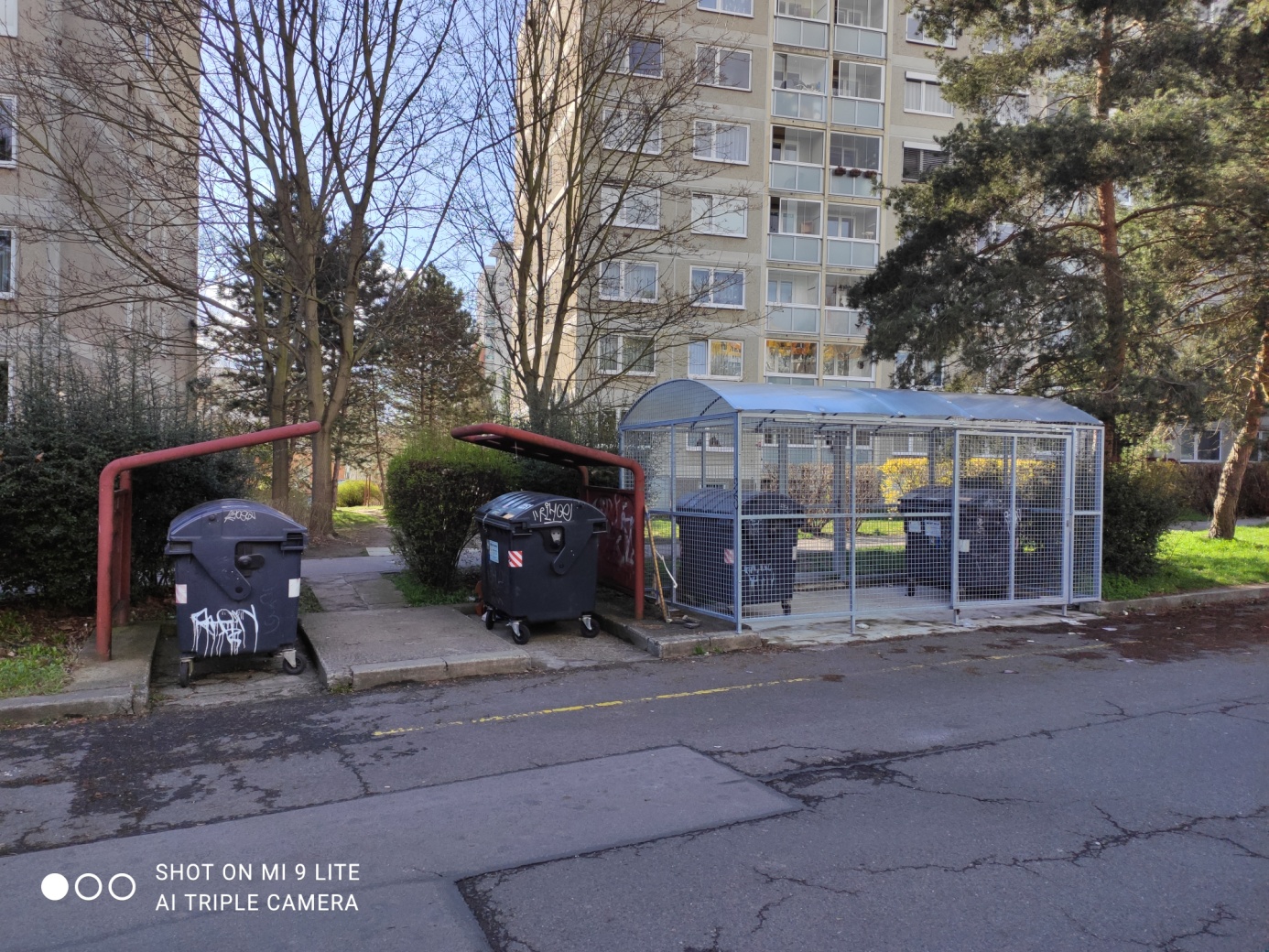 